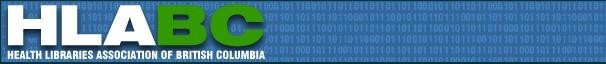 2019 HLABC Annual General Meeting AgendaDate: 	Thursday, May 30, 2019Time: 	1:00pm - 2:00pmLocation: UBC Woodward Library, Sherrington Room (2198 Health Sciences Mall, Vancouver, V6T 1Z3)HLABC AGM 2018 MinutesDate: Thu, Jul 12, 2018Time: 1:00pm - 2:00pmLocation: UBC Woodward Library, Sherrington Room (2198 Health Sciences Mall, Vancouver, V6T 1Z3)In attendance:  Chris Vriesema-Magnuson, Colleen Pawliuk, Fiona Chiu,  Helen Brown, Katherine Miller, Kristina Oldenburg, Patricia Foster, Terri McKellar, Ursulla Agenda (11:00am-11:10am)Agenda (11:00am-11:10am)Agenda (11:00am-11:10am)Agenda (11:00am-11:10am)1Call to order & approval of agenda5 minutesVanessa2Approval of minutes from July 2018 AGMAction item: keep or change join.me - decision by mid-September5 minutesAllExecutive Updates (11:10am-11:35am)Executive Updates (11:10am-11:35am)Executive Updates (11:10am-11:35am)Executive Updates (11:10am-11:35am)3President report5 minutesVanessa4Vice President report5 minutesColleen5Past President reportN/AFiona 6Treasurer/Membership report5 minutesKristina7Website/Communications Director report5 minutesPatricia8Secretary reportN/AChantalle9CE/Programming Director report5 minutesKatherineNew Business (11:35am-12:00pm)New Business (11:35am-12:00pm)New Business (11:35am-12:00pm)New Business (11:35am-12:00pm)10Outgoing Executives 2018-2019Incoming Executives 2019-2020 5 minutesVanessa & Colleen11HLABC member news & newsletter10 minutesCathy Rayment 12Ideas for future CE and special eventsRemote attendance feedback/improvement5 minutesColleen & Vanessa13Overview of next steps for new term5 minutesColleenRoundtable (time permitting)Roundtable (time permitting)Roundtable (time permitting)Roundtable (time permitting)14Questions/Comments/Suggestions/Updates TBDAll15AdjournAllAgenda (1:00pm-1:05pm)Agenda (1:00pm-1:05pm)Agenda (1:00pm-1:05pm)1Call to orderCalled to order at 1:00pmFiona2Agenda approval Agenda approvedNo additionsFionaExecutive Updates (1:05pm-1:20pm)Executive Updates (1:05pm-1:20pm)Executive Updates (1:05pm-1:20pm)3President reportSummarized highlights of the year including: Online pilot journal pub, Pub night, 2 CE events (including July 12 event), CHLA in NL June 15-18; Shannon Long attended presidents’ lunch in lieu of Fiona: Vanessa will shareCHLA started publishing chapter highlights on their Enews online (LINK?); Fiona put it together with the rest of the executives. To access, select Communications once you’ve logged into the CHLA websiteFiona4Vice President reportShannon Long attended presidents’ lunchVanessa will circulate SL’s reportHow can each chapter advance their objectivesAssociation updating its standards manualCHLA take ownership of ON HLA toolkitQuarterly meetings with all chapter presidentsCHLA will be at the UOttawa in 2019Associations First should take on more responsibility so smaller associations can also hostVanessa5Past President reportNothing to reportKristina M6Treasurer/Membership reportHLABC afford to support 1-2 student executives to attend at events. Note that catering costs are not included in this treasurer’s report because attendees paid (cost recovery); change from how Antje did itKristina O7Communications Director reportWordpress site updated with new passwordRecordings and links will go on website as soon as availablePatricia8Secretary reportNothing to reportChantalle9CE/Programming Director reportPub night NovJan last CE (Publishers; predatory journals; members; good uptake online; over 10 participated online)Pilot journal clubShould we use better software to facilitate in the futureColleenNew Business (1:20pm-1:45pm)New Business (1:20pm-1:45pm)New Business (1:20pm-1:45pm)10Outgoing Executives 2017-2018President: Fiona Chiu, she says thank you to everyone!Vice President: Vanessa KitchinPast President: Kristina McDavidContinuing Education & Programming Director: Colleen PawliukIncoming Executives 2018-2019All incoming executives were elected by acclamationPresident: Vanessa KitchinVice President: Colleen PawliukPast President: Fiona ChiuContinuing Education & Programming Director: Katherine MillerTreasurer: Kristina OldenburgCommunications Director:  Patricia FosterSecretary: Chantalle JackFiona and Vanessa11Volunteers to lead future journal clubsPlease email Colleen or Katherine if you volunteerWould you be more open to speaking if it wasn’t recorded? It doesn’t seem like something that people would actually listen to later, although most did express a preference for it. Could there be a student representative willing to look at potential alternatives? Software suggestions: something to ‘put up your hand’ Join.me was fine technically: AdobeConnect or Zoom also viable but expensiveMeeting connect and gototraining are also other options we could exploreIs there something that we have at one of our institutions? Action: keep or change join.me - decision by mid-SeptemberColleen12Overview of next steps for new termHow many events per year?Pub gathering in the fallWinter cont ed in Jan or FebSummer cont ed/AGM in summerCEs have been done many different ways over the years‘Speed dating’ was a way to recruit students - people did quick talks about their jobs. Appealed to Chris. Brief informational interview with multiple librarians. “Getting hired in higher ed.”  Covering lunch fees for student member(s) of the executive.Could we dip into money for CE speakers: applied workshops, etc. Who will offer systematic review workshops? Or advanced searching, grey literature. People enjoy hearing what other members are doing - short presentations from other members appreciated.Speakers from outside librarianshipSeries of lightning talks: including humour & engagementHow to teach someone how to searchLearning better facilitation skills. Indigenization - funny & engagingLiberating structures Project management, etc. Vanessa13Questions/Comments/Suggestions  All14AdjournMeeting adjourned at 1:55pmAll